Кафедра «Международная экономика» инженерно-экономического факультета Донецкого национального технического 20 ноября провела I Республиканскую научно-практическую конференцию «Современная мировая экономика: вызовы и реальность». Ее модератор – д-р экон. наук, профессор кафедры «Международная экономика» Яна Хоменко.В рамках мероприятия прошла подсекция «Актуальные вопросы мировой экономики» для школьников ДНР и студентов 1-2 курсов. В ее работе приняли участие 87 молодых ученых, подавших в организационный комитет 53 статьи с результатами исследований по направлениям «Проблемы экономик стран мира» и «Глобальные проблемы мировой экономики и пути их решения». Первое направление возглавила Яна Хоменко, второе – завкафедрой «Международная экономика», канд. экон. наук, доцент Людмила Шабалина. Участники живо обсуждали проблемные вопросы мировой экономики. По окончании работы подсекции им были вручены сертификаты.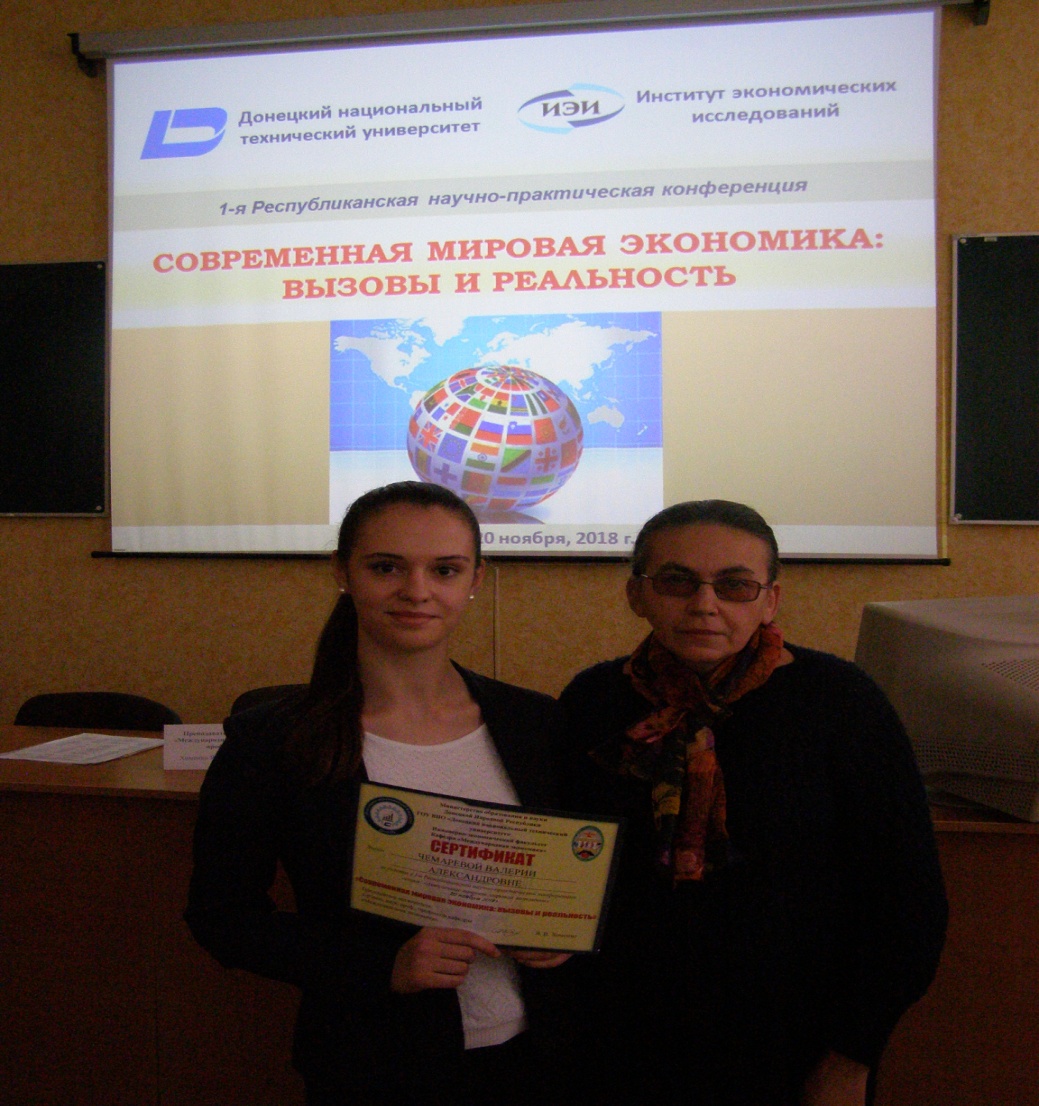 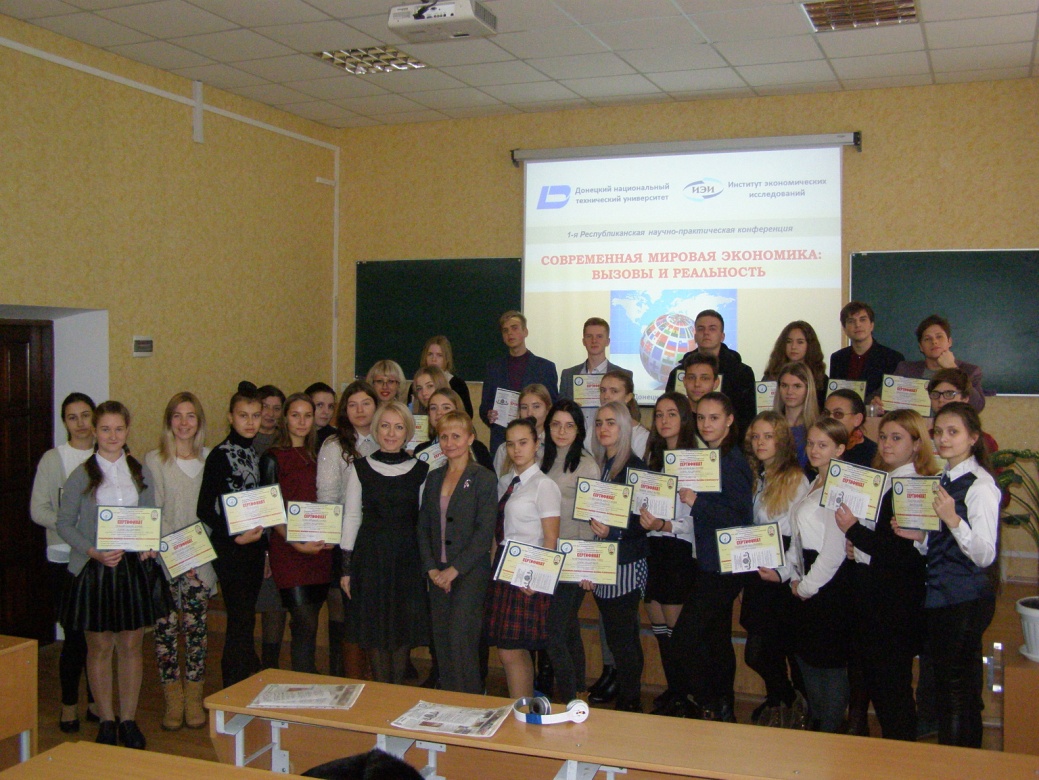 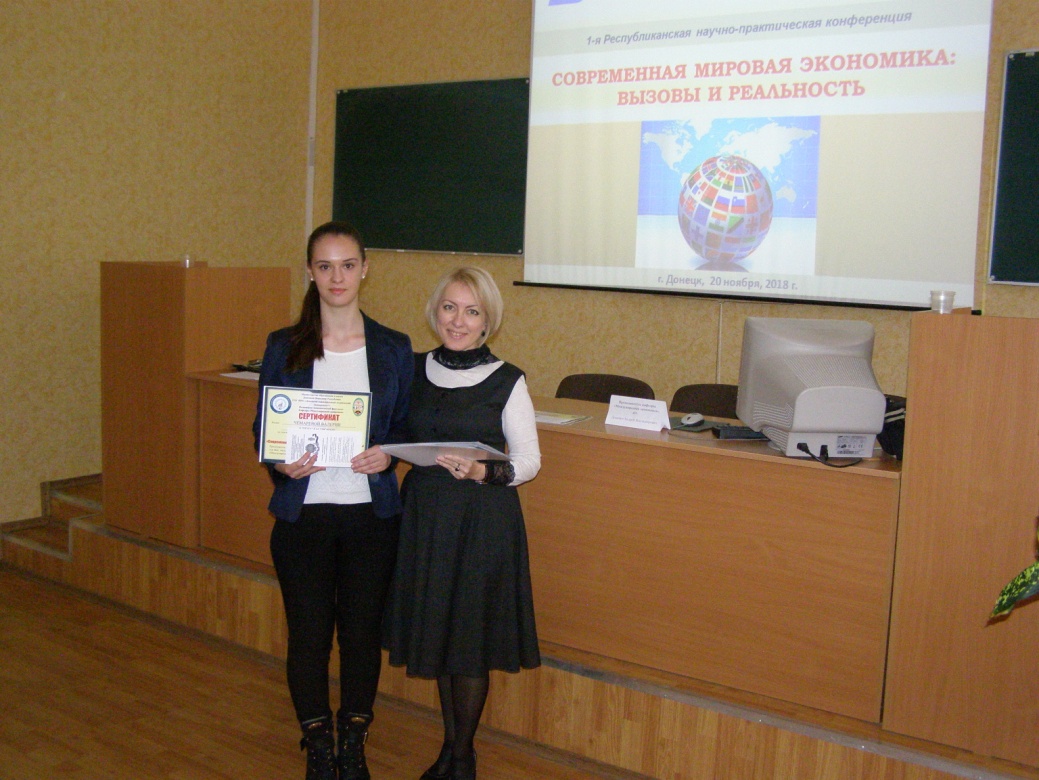 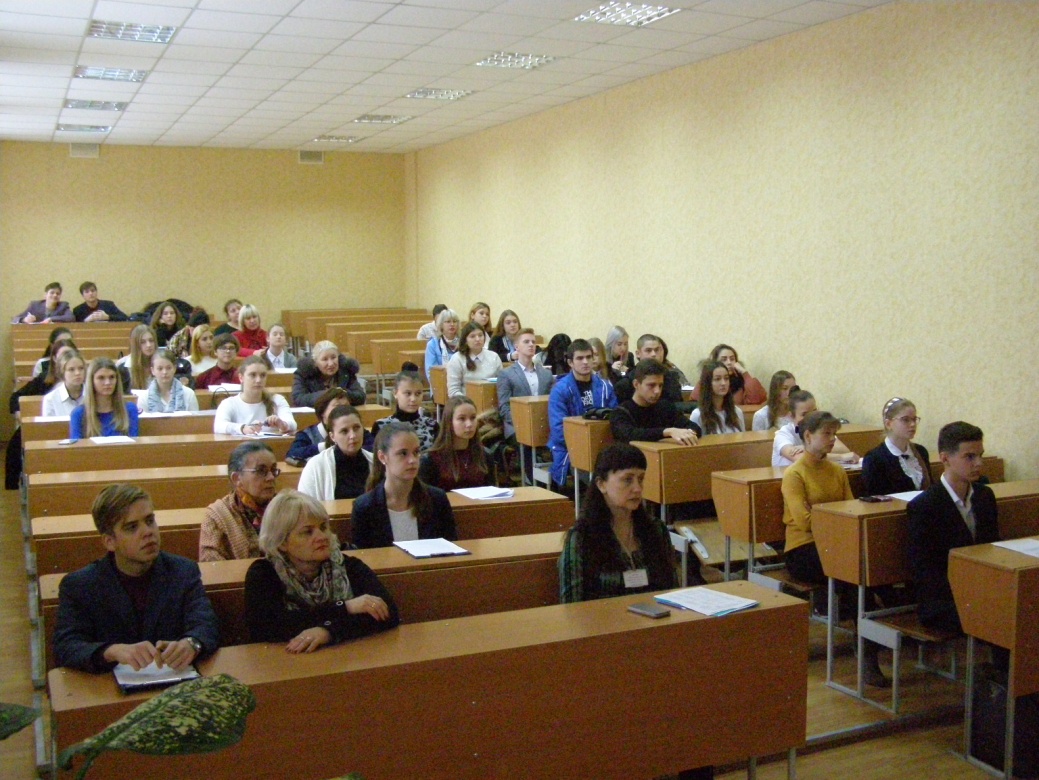 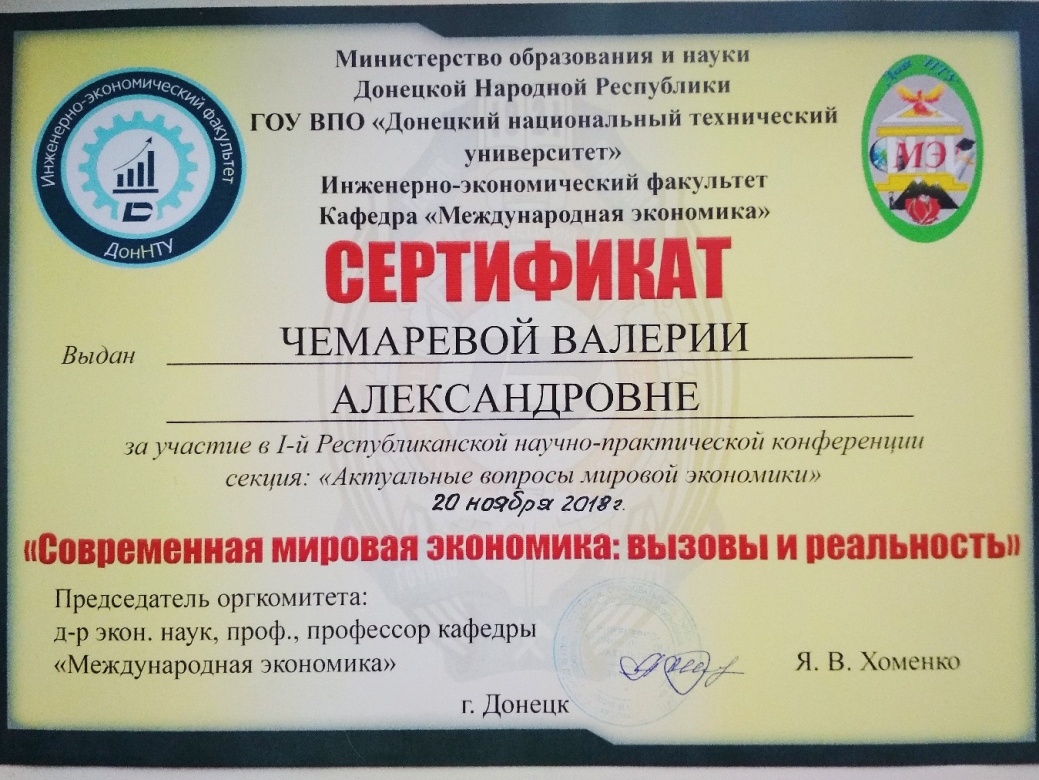 